INSTRUMENTYŹródło zdjęć: Grafika Google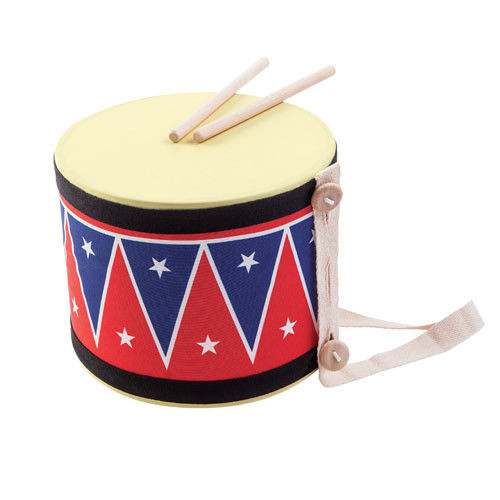 BĘBEN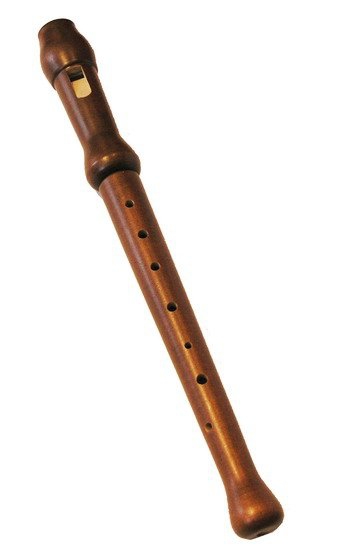 FLET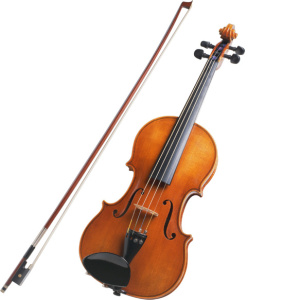 SKRZYPCE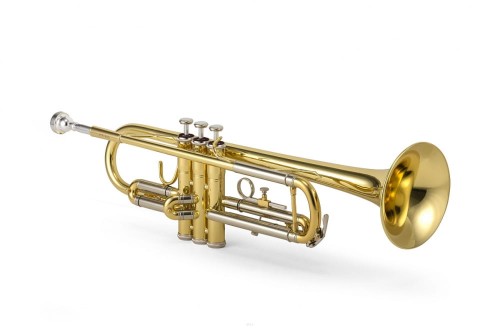 TRĄBKA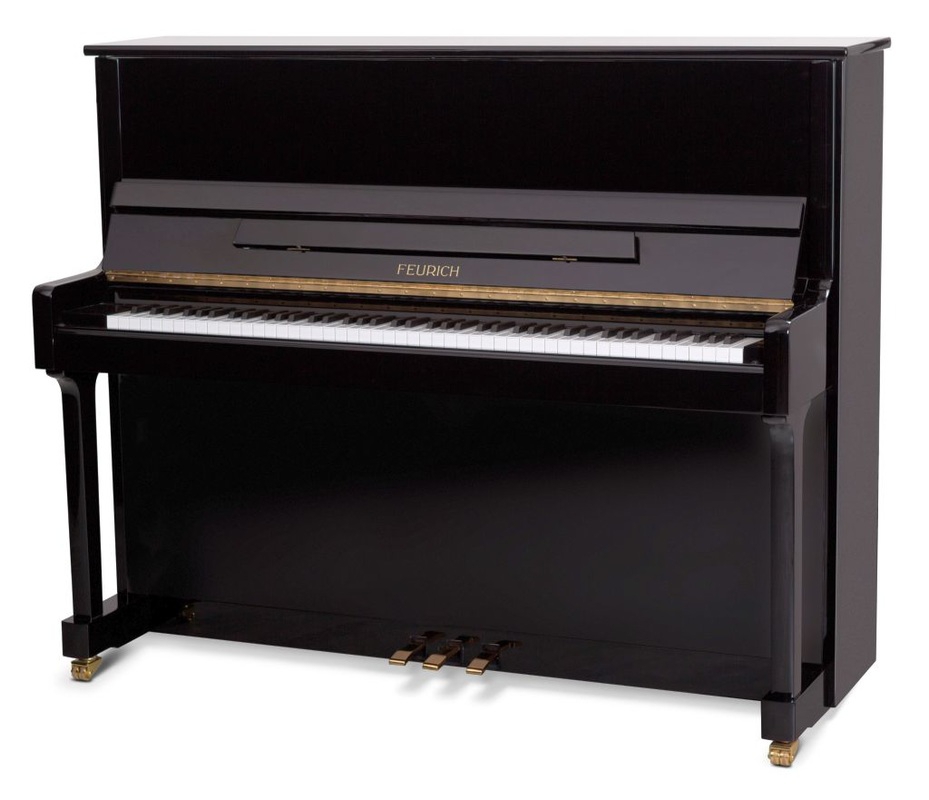 PIANINO